 АДМИНИСТРАЦИЯ  ГАЛИЧСКОГО МУНИЦИПАЛЬНОГО РАЙОНАКОСТРОМСКОЙ ОБЛАСТИР А С П О Р Я Ж Е Н И Еот  «  14  »  сентября  2016 года   №  180-р      г. ГаличО проведении месячника пожарной безопасности в жилищном фонде, на предприятиях, в организациях и учреждениях Галичского муниципального районаВ соответствии с Федеральным законом от 21.12.1994 года № 69-ФЗ «О пожарной безопасности» и в целях своевременной подготовки жилищного фонда, предприятий, организаций и учреждений муниципального района к эксплуатации и работе в осенне-зимний период, приведения  их в надлежащее противопожарное состояние:1. Объявить в Галичском муниципальном районе Костромской области с 15 сентября по 15 октября  2016 года месячник пожарной безопасности.2. Утвердить план основных мероприятий по проведению месячника пожарной безопасности в жилищном фонде, на предприятиях, в  организациях и учреждениях Галичского муниципального района в период с 15 сентября по 15 октября 2016 года.3. Возложить общее руководство по организации и контролю за выполнением мероприятий по подготовке и проведению месячника пожарной безопасности на В.А. Фоменко  - первого заместителя главы администрации муниципального района, председателя комиссии по предупреждению и ликвидации чрезвычайных ситуаций и обеспечению пожарной безопасности муниципального района.  4. Распоряжение администрации муниципального района от 08.09.2015 года № 165-р «О проведении месячника пожарной безопасности в жилищном фонде, на предприятиях, организациях и учреждениях Галичского муниципального района» признать утратившим силу. 5. Настоящее распоряжение вступает в силу со дня его подписания и подлежит официальному опубликованию.Глава  муниципального района А.Н. Потехин                                                                                                                      Приложение								                            к распоряжению администрации								                       Галичского муниципального района								 Костромской области							                                             от «  14 » сентября 2016 года № 180-р   ПЛАНпроведения месячника пожарной безопасности в периодс 15 сентября по 15 октября 2016 годаИЗБИРАТЕЛЬНАЯ КОМИССИЯ ЛОПАРЕВСКОГО СЕЛЬСКОГО ПОСЕЛЕНИЯ ГАЛИЧСКОГО МУНИЦИПАЛЬНОГО РАЙОНА  КОСТРОМСКОЙ ОБЛАСТИП О С Т А Н О В Л Е Н И Еот  20 сентября  2016 года                                                                                                                                                                       №  52Об определении результатов выборов депутатов Совета депутатов Лопаревского сельского поселения Галичского муниципального района Костромской области третьего созыва 18 сентября 2016 года по семимандатному избирательному округуВ соответствии со статьями 46, 136, 139 Избирательного кодекса Костромской области, на основании первых экземпляров протоколов участковых избирательных комиссий об итогах голосования на выборах депутатов Совета депутатов Лопаревского сельского поселения Галичского муниципального района Костромской области третьего созыва 18 сентября 2016 года, путем суммирования содержащихся в них данных, внеся полученные данные в Протокол окружной избирательной комиссии о результатах выборов депутатов Совета депутатов Лопаревского сельского поселения Галичского  муниципального района Костромской области третьего созыва по семимандатному избирательному округу, окружная избирательная комиссия семимандатного избирательного округа постановляет:1. Признать выборы депутатов Совета депутатов Лопаревского сельского поселения Галичского муниципального района Костромской области третьего созыва 18 сентября 2016 года состоявшимися и действительными.2. Утвердить Протокол окружной избирательной комиссии о результатах выборов депутатов Совета депутатов Лопаревского сельского поселения Галичского муниципального района Костромской области третьего созыва по семимандатному избирательному округу 18 сентября 2016 года (20 сентября 2016 года в 13 часов 00 минут).3. Считать избранными депутатами Совета депутатов Лопаревского сельского поселения Галичского  муниципального района Костромской области третьего созыва по семимандатному избирательному округу 18 сентября 2016 года Андрееву Марину Сергеевну, Белову Марию Александровну, Вахрушеву Веру Викторовну, Громову Галину Николаевну, Иванову Марию Сергеевну, Кудрявцева Сергея Александровича,  Шайдулину Елену Серафимовну, набравших наибольшее число голосов избирателей.4. Опубликовать настоящее постановление в информационном бюллетене «Районный вестник».Председатель избирательной комиссии	 Н.Н.РумянцеваСекретарь избирательной комиссии Н.Н.ХмыловаИЗБИРАТЕЛЬНАЯ КОМИССИЯ ЛОПАРЕВСКОГО СЕЛЬСКОГО ПОСЕЛЕНИЯ ГАЛИЧСКОГО МУНИЦИПАЛЬНОГО РАЙОНА КОСТРОМСКОЙ ОБЛАСТИП О С Т А Н О В Л Е Н И Еот  20  сентября  2016 года                                                                                                                                                                           №  54Об определении результатов выборов главы Лопаревского сельского поселения  Галичского  муниципального района Костромской области 18 сентября 2016 годаВ соответствии со статьями 44, 136, 140 Избирательного кодекса Костромской области, на основании первых экземпляров протоколов участковых избирательных комиссий об итогах голосования на выборах главы Лопаревского сельского поселения Галичского муниципального района Костромской области 18 сентября 2016 года, путем суммирования содержащихся в них данных, внеся полученные данные в Протокол избирательной комиссии Галичского муниципального района о результатах выборов главы Лопаревского сельского поселения Галичского  муниципального района Костромской области, избирательная комиссия муниципального образования постановляет:1. Признать выборы главы Лопаревского сельского поселения Галичского  муниципального района Костромской области 18 сентября 2016 года состоявшимися и действительными.2. Утвердить Протокол избирательной комиссии Галичского муниципального района Костромской области о результатах выборов главы Лопаревского сельского поселения Галичского муниципального района Костромской области 18 сентября 2016 года (20 сентября 2016 года в 13 часов 15 минут).3. Считать избранным на должность главы Лопаревского сельского поселения Галичского муниципального района Костромской области Чистякова Виктора Анатольевича, набравшего наибольшее число голосов избирателей.         4. Опубликовать настоящее постановление в информационном бюллетене «Районный вестник».Председатель                                                                                                                            Секретарь избирательной комиссии Н.Н.Румянцева                                                                                          избирательной комссии И.А. ХмыловаИздается с июня 2007 годаИНФОРМАЦИОННЫЙ  БЮЛЛЕТЕНЬ________________________________________________________                                                                           Выходит 1 раз в месяц   БесплатноИНФОРМАЦИОННЫЙ  БЮЛЛЕТЕНЬ________________________________________________________                                                                           Выходит 1 раз в месяц   БесплатноУчредители: Собрание депутатов  Галичского муниципального района,                                Администрация  Галичского муниципального   районаУчредители: Собрание депутатов  Галичского муниципального района,                                Администрация  Галичского муниципального   района             № 31 (449)20  сентября  2016 годаСЕГОДНЯ   В  НОМЕРЕ:СЕГОДНЯ   В  НОМЕРЕ:Распоряжения  администрации Галичского  муниципального района   Распоряжения  администрации Галичского  муниципального района   Распоряжения  администрации Галичского  муниципального района   № 180-р ог 14.09.2016 г.О проведении месячника пожарной безопасности в жилищном фонде, на предприятиях, в организациях и учреждениях Галичского муниципального районаО проведении месячника пожарной безопасности в жилищном фонде, на предприятиях, в организациях и учреждениях Галичского муниципального районаПостановления   ИЗБИРАТЕЛЬНОЙ КОМИССИИ ЛОПАРЕВСКОГО СЕЛЬСКОГО ПОСЕЛЕНИЯ ГАЛИЧСКОГО МУНИЦИПАЛЬНОГО РАЙОНА КОСТРОМСКОЙ ОБЛАСТИПостановления   ИЗБИРАТЕЛЬНОЙ КОМИССИИ ЛОПАРЕВСКОГО СЕЛЬСКОГО ПОСЕЛЕНИЯ ГАЛИЧСКОГО МУНИЦИПАЛЬНОГО РАЙОНА КОСТРОМСКОЙ ОБЛАСТИПостановления   ИЗБИРАТЕЛЬНОЙ КОМИССИИ ЛОПАРЕВСКОГО СЕЛЬСКОГО ПОСЕЛЕНИЯ ГАЛИЧСКОГО МУНИЦИПАЛЬНОГО РАЙОНА КОСТРОМСКОЙ ОБЛАСТИ№52 от 20.09.2016 г.Об определении результатов выборов депутатов Совета депутатов Лопаревского сельского поселения Галичского муниципального района Костромской области третьего созыва 18 сентября 2016 года по семимандатному избирательному округуОб определении результатов выборов депутатов Совета депутатов Лопаревского сельского поселения Галичского муниципального района Костромской области третьего созыва 18 сентября 2016 года по семимандатному избирательному округу№ 54 от 20.09.2016 г.Об определении результатов выборов главы Лопаревского сельского поселения  Галичского  муниципального района Костромской области 18 сентября 2016 годаОб определении результатов выборов главы Лопаревского сельского поселения  Галичского  муниципального района Костромской области 18 сентября 2016 года№п/пПроводимые мероприятияДата проведения мероприятийОтветственные исполнители1Доведение информации до населения, предприятий, организаций и учреждений муниципального района о проведении месячника пожарной безопасности с использованием местных СМИ, размещения памяток, листовок в местах массового пребывания людей, в образовательных и детских учреждениях, учреждениях социальной защиты.до 15.09.2016 годаПомощник главы муниципального района по мобилизационной работе, ГО и ЧС, отдел образования администрации муниципального района, главы сельских поселений, 2Проверка противопожарного состояния подведомственных объектов. Устранение выявленных недостатков по оснащению объектов телефонной связью, первичными средствами пожаротушения, средствами пожарной автоматики и ведению соответствующей документациис 15.09. по 15.10.2016 годаГлавы сельских поселений, руководители предприятий, организаций и учреждений муниципального района (по согласованию)3Организация и проведение сходов населения, бесед, встреч с обязательным проведением инструктажей и  обучением  под роспись с работниками, владельцами жилых домов и ответственными квартиросъемщиками о мерах  пожарной  безопасности в жилом фонде и необходимых  действиях в случае возникновения пожарас 15.09. по 15.10.2016 годаГлавы сельских поселений, руководители предприятий, организаций и учреждений муниципального района, участковые уполномоченные полиции МО МВД РФ «Галичский», ТО НД по Галичскому району (по согласованию)4Проверка наличия и состояния запасных эвакуационных выходов, проведение расчистки и ремонта эвакуационных выходовс 15.09. по 15.10.2016 годаГлавы сельских поселений, руководители предприятий, организаций и учреждений муниципального района (по согласованию)5Проведение практических тренировок по эвакуации населения из зданий при угрозе возникновения пожарас 15.09. по 15.10.2016 годаГлавы сельских поселений, руководители предприятий, организаций и учреждений муниципального района (по согласованию)6Проведение проверки наружных и внутренних противопожарных водоисточников (пожарных гидрантов и пожарных водоёмов) расположенных на подведомственных территориях, проведение расчистки и ремонта противопожарных водоисточников и подъездных путейс 15.09. по 15.10.2016 годаГлавы сельских поселений, представители  ПСЧ – 43 ФГКУ «1 ОФПС по Костромской области», руководители предприятий, организаций и учреждений муниципального района (по согласованию)7Проведение ревизии электрооборудования, своевременного замера сопротивления изоляции электропроводки, ее ремонта и замены.С15.09. по 15.10.2016 годаГлавы сельских поселений, руководители предприятий, организаций и учреждений муниципального района (по согласованию)8Проведение субботников по очистке от мусора дворовых территорий, подвалов и чердаков частных домовладений, предприятий и прилегающей к ним территории с 15.09. по 15.10.2016 годаГлавы сельских поселений, руководители предприятий, организаций и учреждений муниципального района (по согласованию), собственники частных домов9Проведение разъяснительной работы с населением через средства массовой информации, а также при проведении подворовых обходов и сходов с гражданами о соблюдении мер пожарной безопасности и необходимости страхования жилья от пожаровс 15.09. по 15.10.2016 годаГлавы сельских поселений, ТО НД по Галичскому району, ПСЧ-43 ФГКУ «1 ОФПС по Костромской области», МО МВД РФ «Галичский», страховые компании (по согласованию)10Проведение представителями администраций сельских поселений, ТСЖ, управляющими компаниями и другими организациями, обслуживающими жилой фонд, проверок многоквартирных домов, обратив особой внимание на многоквартирные дома 5 степени огнестойкости. При проведении проверок привлекать сотрудников государственной противопожарной службы и представителей других надзорных органов.Главы сельских поселений, ТО НД по Галичскому району, ПСЧ-43 ФГКУ «1 ОФПС по Костромской области», руководители управляющих компаний, ТСЖ (по согласованию)11Организация и проведение в муниципальных образовательных учреждениях тематических уроков (классных часов), лекций и бесед по предотвращению пожаров от детской шалости с огнемс 15.09. по 15.10.2016 годаЗаведующий отделом образования администрации муниципального района12Проведение сноса ветхих жилых и других строенийс 15.09. по 15.10.2016 годаГлавы сельских поселений, руководители предприятий, организаций и учреждений муниципального района (по согласованию)13Представление  актов проверок, постановлений (приказов) смотровых комиссий, а также отчетов о проведении месячника в территориальное отделение надзорной деятельности по Галичскому районудо 21.10.2016 годаГлавы сельских поселений, руководители предприятий, организаций и учреждений муниципального района (по согласованию)14Подведение итогов месячника пожарной безопасности и доведение информации по итогам месячника до населения, предприятий, организаций и учреждений муниципального районадо 30.10.2016 годаКЧС и ОПБ муниципального районаИздатель: Администрация Галичского муниципального районаНабор, верстка и  печать  выполнены  в администрации Галичскогомуниципального района                       АДРЕС:     157201   Костромская область,   г. Галич, пл. Революции, 23 «а»                   ТЕЛЕФОНЫ:   Собрание депутатов – 2-26-06   Управляющий делами –    2-21-04   Приемная – 2-21-34 ТИРАЖ:  50  экз.  ОБЪЕМ:3  лист А4    Номер подписан 20 сетября .Издатель: Администрация Галичского муниципального районаНабор, верстка и  печать  выполнены  в администрации Галичскогомуниципального района                       АДРЕС:     157201   Костромская область,   г. Галич, пл. Революции, 23 «а»                   ТЕЛЕФОНЫ:   Собрание депутатов – 2-26-06   Управляющий делами –    2-21-04   Приемная – 2-21-34Ответственный за выпуск:  С.В.Розова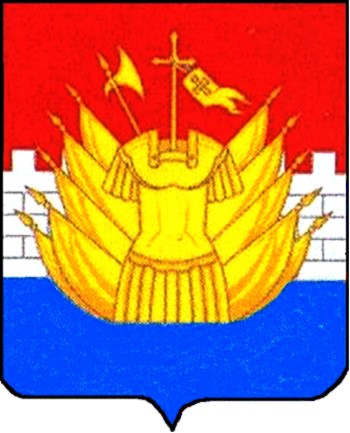 